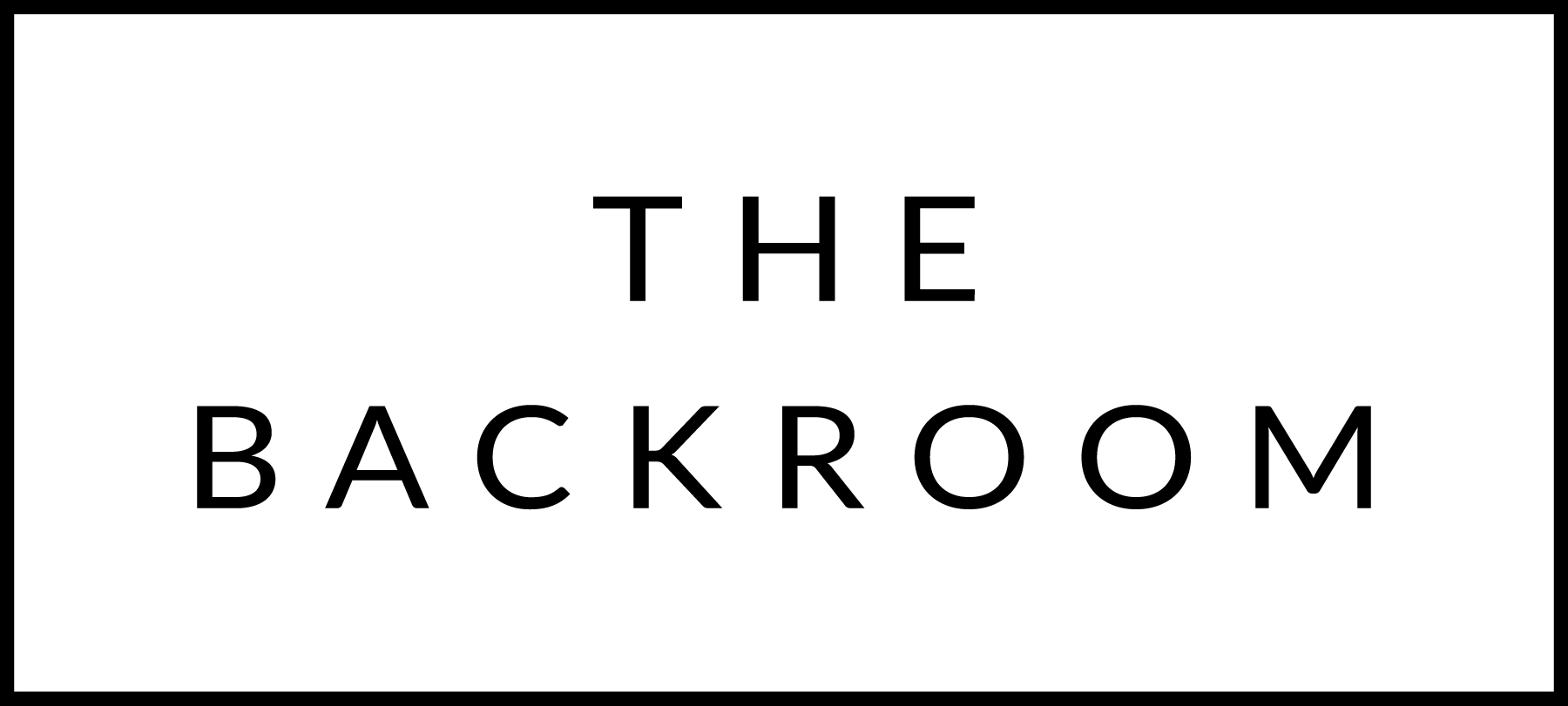 April 24th & 25th, 2015COCKTAIL HOUR SNACKSRadishes with Farmhouse ButterSea Salt, Smoked Salt & Basil SaltFIRST COURSEMaplebrook Ricotta & ToastRhubarb-Longpepper MarmaladeMID COURSEChitarra PastaForaged Ramps & PancettaTHE MAIN EVENTRoasted Misty Knoll ChickenWatercress & Barley RisottoCaper Brown ButterFOR THE TABLERoasted Asparagus Smoked Tomato HollandaiseDESSERTStrawberry-Rhubarb Shortcake 